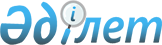 Мәслихаттың 2020 жылғы 28 желтоқсандағы № 398 "Сарыкөл ауданының 2021-2023 жылдарға арналған аудандық бюджеті туралы" шешіміне өзгерістер енгізу туралыҚостанай облысы Сарыкөл ауданы мәслихатының 2021 жылғы 3 маусымдағы № 35 шешімі. Қазақстан Республикасының Әділет министрлігінде 2021 жылғы 17 маусымда № 23062 болып тіркелді
      Сарыкөл аудандық мәслихаты ШЕШТІ:
      1. Мәслихаттың "Сарыкөл ауданының 2021-2023 жылдарға арналған аудандық бюджетi туралы" 2020 жылғы 28 желтоқсандағы № 398 (Нормативтік құқықтық актілерді мемлекеттік тіркеу тізілімінде № 9672 болып тіркелген) мынадай өзгерiстер енгізілсін:
      көрсетілген шешімнің 1-тармағы жаңа редакцияда жазылсын:
      "1. Сарыкөл ауданының 2021-2023 жылдарға арналған аудандық бюджеті тиісінше 1, 2 және 3-қосымшаларға сәйкес, оның ішінде 2021 жылға мынадай көлемдерде бекітілсін:
      1) кірістер – 3 134 260,9 мың теңге, оның ішінде:
      салықтық түсімдер бойынша – 936 782,0 мың теңге;
      салықтық емес түсімдер бойынша – 12 751,9 мың теңге;
      негізгі капиталды сатудан түсетін түсімдер бойынша – 6 612,0 мың теңге;
      трансферттер түсімі бойынша – 2 178 115,0 мың теңге;
      2) шығындар – 3 212 194,6 мың теңге;
      3) таза бюджеттік кредиттеу – 21 543,0 мың теңге, оның iшiнде:
      бюджеттiк кредиттер – 35 004,0 мың теңге;
      бюджеттік кредиттерді өтеу – 13 461,0 мың теңге;
      4) қаржы активтерімен операциялар бойынша сальдо – 0,0 мың теңге;
      5) бюджет тапшылығы (профициті) – - 99 476,7 мың теңге;
      6) бюджет тапшылығын қаржыландыру (профицитін пайдалану) – 99 476,7 мың теңге;
      қарыздар түсімі – 35 004,0 мың теңге;
      қарыздарды өтеу – 13 461,0 мың теңге;
      бюджет қаражатының пайдаланылатын қалдықтары – 77 933,7 мың теңге.";
      көрсетілген шешімнің 1 - қосымшасы осы шешімнің қосымшасына сәйкес жаңа редакцияда жазылсын.
      2. Осы шешім 2021 жылғы 1 қаңтардан бастап қолданысқа енгізіледі. Сарыкөл ауданының 2021 жылға арналған бюджеті
					© 2012. Қазақстан Республикасы Әділет министрлігінің «Қазақстан Республикасының Заңнама және құқықтық ақпарат институты» ШЖҚ РМК
				
      Сессия төрайымы 

С. Краснянская

      Сарыкөл аудандық мәслихатының хатшысы 

К. Базарбаева
Сарыкөл аудандық мәслихатының2021 жылғы 3 маусымдағы№ 35 шешімінеқосымшаСарыкөл аудандық мәслихатының2020 жылғы 28 желтоқсандағы№ 398 шешіміне1-қосымша
Санаты
Санаты
Санаты
Санаты
Санаты
Сомасы, мың теңге
Сыныбы
Сыныбы
Сыныбы
Сыныбы
Сомасы, мың теңге
Кіші сыныбы 
Кіші сыныбы 
Кіші сыныбы 
Сомасы, мың теңге
Атауы
Атауы
Сомасы, мың теңге
I
I
I
Кірістер
Кірістер
3 134 260,9
1
Салықтық түсiмдер
Салықтық түсiмдер
936 782,0
01
Табыс салығы
Табыс салығы
485 012,0
1
Корпоративтік табыс салығы
Корпоративтік табыс салығы
134 062,0
2
Жеке табыс салығы
Жеке табыс салығы
350 950,0
03
Әлеуметтiк салық
Әлеуметтiк салық
296 125,0
1
Әлеуметтiк салық
Әлеуметтiк салық
296 125,0
04
Меншiкке салынатын салықтар
Меншiкке салынатын салықтар
92 267,0
1
Мүлiкке салынатын салықтар
Мүлiкке салынатын салықтар
80 890,0
3
Жер салығы
Жер салығы
4 305,0
4
Көлiк құралдарына салынатын салық
Көлiк құралдарына салынатын салық
6 872,0
5
Бiрыңғай жер салығы
Бiрыңғай жер салығы
200,0
05
Тауарларға, жұмыстарға және қызметтерге салынатын iшкi салықтар
Тауарларға, жұмыстарға және қызметтерге салынатын iшкi салықтар
59 749,0
2
Акциздер
Акциздер
2 703,0
3
Табиғи және басқа да ресурстарды пайдаланғаны үшiн түсетiн түсiмдер
Табиғи және басқа да ресурстарды пайдаланғаны үшiн түсетiн түсiмдер
46 058,0
4
Кәсiпкерлiк және кәсiби қызметтi жүргiзгенi үшiн алынатын алымдар
Кәсiпкерлiк және кәсiби қызметтi жүргiзгенi үшiн алынатын алымдар
10 988,0
08
Заңдық маңызы бар әрекеттерді жасағаны және (немесе) оған уәкілеттігі бар мемлекеттік органдар немесе лауазымды адамдар құжаттар бергені үшін алынатын міндетті төлемдер
Заңдық маңызы бар әрекеттерді жасағаны және (немесе) оған уәкілеттігі бар мемлекеттік органдар немесе лауазымды адамдар құжаттар бергені үшін алынатын міндетті төлемдер
3 629,0
1
Мемлекеттiк баж
Мемлекеттiк баж
3 629,0
2
Салықтық емес түсiмдер
Салықтық емес түсiмдер
12 751,9
01
Мемлекеттік меншіктен түсетін кірістер
Мемлекеттік меншіктен түсетін кірістер
9 306,9
1
Мемлекеттік кәсіпорындардың таза кірісі бөлігінің түсімдері
Мемлекеттік кәсіпорындардың таза кірісі бөлігінің түсімдері
1 801,0
5
Мемлекет меншігіндегі мүлікті жалға беруден түсетін кірістер
Мемлекет меншігіндегі мүлікті жалға беруден түсетін кірістер
729,0
7
Мемлекеттік бюджеттен берілген кредиттер бойынша сыйақылар
Мемлекеттік бюджеттен берілген кредиттер бойынша сыйақылар
6 746,9
9
Мемлекет меншігінен түсетін басқа да кірістер
Мемлекет меншігінен түсетін басқа да кірістер
30,0
04
Мемлекеттік бюджеттен қаржыландырылатын, сондай-ақ Қазақстан Республикасы Ұлттық Банкінің бюджетінен (шығыстар сметасынан) қамтылатын және қаржыландырылатын мемлекеттік мекемелер салатын айыппұлдар, өсімпұлдар, санкциялар, өндіріп алулар
Мемлекеттік бюджеттен қаржыландырылатын, сондай-ақ Қазақстан Республикасы Ұлттық Банкінің бюджетінен (шығыстар сметасынан) қамтылатын және қаржыландырылатын мемлекеттік мекемелер салатын айыппұлдар, өсімпұлдар, санкциялар, өндіріп алулар
974,0
1
Мұнай секторы ұйымдарынан және Жәбірленушілерге өтемақы қорына түсетін түсімдерді қоспағанда, мемлекеттік бюджеттен қаржыландырылатын, сондай-ақ Қазақстан Республикасы Ұлттық Банкінің бюджетінен (шығыстар сметасынан) қамтылатын және қаржыландырылатын мемлекеттік мекемелер салатын айыппұлдар, өсімпұлдар, санкциялар, өндіріп алулар
Мұнай секторы ұйымдарынан және Жәбірленушілерге өтемақы қорына түсетін түсімдерді қоспағанда, мемлекеттік бюджеттен қаржыландырылатын, сондай-ақ Қазақстан Республикасы Ұлттық Банкінің бюджетінен (шығыстар сметасынан) қамтылатын және қаржыландырылатын мемлекеттік мекемелер салатын айыппұлдар, өсімпұлдар, санкциялар, өндіріп алулар
974,0
06
Басқа да салықтық емес түсiмдер
Басқа да салықтық емес түсiмдер
2 471,0
1
Басқа да салықтық емес түсiмдер
Басқа да салықтық емес түсiмдер
2 471,0
3
Негізгі капиталды сатудан түсетін түсімдер
Негізгі капиталды сатудан түсетін түсімдер
6 612,0
01
Мемлекеттік мекемелерге бекітілген мемлекеттік мүлікті сату
Мемлекеттік мекемелерге бекітілген мемлекеттік мүлікті сату
3 202,0
1
Мемлекеттік мекемелерге бекітілген мемлекеттік мүлікті сату
Мемлекеттік мекемелерге бекітілген мемлекеттік мүлікті сату
3 202,0
03
Жердi және материалдық емес активтердi сату
Жердi және материалдық емес активтердi сату
3 410,0
1
Жерді сату
Жерді сату
2 338,0
2
Материалдық емес активтерді сату
Материалдық емес активтерді сату
1 072,0
4
Трансферттердің түсімдері
Трансферттердің түсімдері
2 178 115,0
02
Мемлекеттiк басқарудың жоғары тұрған органдарынан түсетiн трансферттер
Мемлекеттiк басқарудың жоғары тұрған органдарынан түсетiн трансферттер
2 178 115,0
2
Облыстық бюджеттен түсетiн трансферттер
Облыстық бюджеттен түсетiн трансферттер
2 178 115,0
Функционалдық топ 
Функционалдық топ 
Функционалдық топ 
Функционалдық топ 
Функционалдық топ 
Сомасы, мың теңге
Кіші функция
Кіші функция
Кіші функция
Кіші функция
Сомасы, мың теңге
Бюджеттік бағдарламалардың әкімшісі 
Бюджеттік бағдарламалардың әкімшісі 
Бюджеттік бағдарламалардың әкімшісі 
Сомасы, мың теңге
Бағдарлама
Бағдарлама
Сомасы, мың теңге
Атауы
Сомасы, мың теңге
II
II
II
II
Шығындар
3 212 194,6
01
Жалпы сипаттағы мемлекеттiк қызметтер
226 936,9
1
Мемлекеттiк басқарудың жалпы функцияларын орындайтын өкiлдi, атқарушы және басқа органдар
131 301,0
112
Аудан (облыстық маңызы бар қала) мәслихатының аппараты
16 843,0
001
Аудан (облыстық маңызы бар қала) мәслихатының қызметін қамтамасыз ету жөніндегі қызметтер
16 843,0
122
Аудан (облыстық маңызы бар қала) әкімінің аппараты
114 458,0
001
Аудан (облыстық маңызы бар қала) әкімінің қызметін қамтамасыз ету жөніндегі қызметтер
114 458,0
2
Қаржылық қызмет
22 959,0
452
Ауданның (облыстық маңызы бар қаланың) қаржы бөлімі
22 959,0
001
Ауданның (облыстық маңызы бар қаланың) бюджетін орындау және коммуналдық меншігін басқару саласындағы мемлекеттік саясатты іске асыру жөніндегі қызметтер
21 608,0
003
Салық салу мақсатында мүлікті бағалауды жүргізу
722,9
010
Жекешелендіру, коммуналдық меншікті басқару, жекешелендіруден кейінгі қызмет және осыған байланысты дауларды реттеу
628,1
5
Жоспарлау және статистикалық қызмет
13 193,0
453
Ауданның (облыстық маңызы бар қаланың) экономика және бюджеттік жоспарлау бөлімі
13 193,0
001
Экономикалық саясатты, мемлекеттік жоспарлау жүйесін қалыптастыру және дамыту саласындағы мемлекеттік саясатты іске асыру жөніндегі қызметтер
13 193,0
9
Жалпы сипаттағы өзге де мемлекеттiк қызметтер
59 483,9
495
Ауданның (облыстық маңызы бар қаланың) сәулет, құрылыс, тұрғын үй-коммуналдық шаруашылығы, жолаушылар көлігі және автомобиль жолдары бөлімі
59 483,9
001
Жергілікті деңгейде сәулет, құрылыс, тұрғын үй-коммуналдық шаруашылық, жолаушылар көлігі және автомобиль жолдары саласындағы мемлекеттік саясатты іске асыру жөніндегі қызметтер
41 652,3
003
Мемлекеттік органның күрделі шығыстары
14 393,0
113
Төменгі тұрған бюджеттерге берілетін нысаналы ағымдағы трансферттер
3 438,6
02
Қорғаныс
3 854,0
1
Әскери мұқтаждар
3 854,0
122
Аудан (облыстық маңызы бар қала) әкімінің аппараты
3 854,0
005
Жалпыға бірдей әскери міндетті атқару шеңберіндегі іс-шаралар
3 854,0
06
Әлеуметтiк көмек және әлеуметтiк қамсыздандыру
281 711,0
1
Әлеуметтiк қамсыздандыру
65 752,0
451
Ауданның (облыстық маңызы бар қаланың) жұмыспен қамту және әлеуметтік бағдарламалар бөлімі
65 752,0
005
Мемлекеттік атаулы әлеуметтік көмек 
65 752,0
2
Әлеуметтiк көмек
185 785,0
451
Ауданның (облыстық маңызы бар қаланың) жұмыспен қамту және әлеуметтік бағдарламалар бөлімі
185 785,0
002
Жұмыспен қамту бағдарламасы
93 067,0
007
Жергілікті өкілетті органдардың шешімі бойынша мұқтаж азаматтардың жекелеген топтарына әлеуметтік көмек
19 478,0
010
Үйден тәрбиеленіп оқытылатын мүгедек балаларды материалдық қамтамасыз ету
2 601,0
014
Мұқтаж азаматтарға үйде әлеуметтiк көмек көрсету
42 580,0
017
Оңалтудың жеке бағдарламасына сәйкес мұқтаж мүгедектерді протездік-ортопедиялық көмек, сурдотехникалық құралдар, тифлотехникалық құралдар, санаторий-курорттық емделу, міндетті гигиеналық құралдармен қамтамасыз ету, арнаулы жүріп-тұру құралдары, қозғалуға қиындығы бар бірінші топтағы мүгедектерге жеке көмекшінің және есту бойынша мүгедектерге қолмен көрсететін тіл маманының қызметтері мен қамтамасыз ету
3 209,0
023
Жұмыспен қамту орталықтарының қызметін қамтамасыз ету
24 850,0
9
Әлеуметтiк көмек және әлеуметтiк қамтамасыз ету салаларындағы өзге де қызметтер
30 174,0
451
Ауданның (облыстық маңызы бар қаланың) жұмыспен қамту және әлеуметтік бағдарламалар бөлімі
30 174,0
001
Жергілікті деңгейде халық үшін әлеуметтік бағдарламаларды жұмыспен қамтуды қамтамасыз етуді іске асыру саласындағы мемлекеттік саясатты іске асыру жөніндегі қызметтер
24 197,0
011
Жәрдемақыларды және басқа да әлеуметтік төлемдерді есептеу, төлеу мен жеткізу бойынша қызметтерге ақы төлеу
805,0
050
Қазақстан Республикасында мүгедектердің құқықтарын қамтамасыз етуге және өмір сүру сапасын жақсарту
5 172,0
07
Тұрғын үй-коммуналдық шаруашылық
28 767,7
1
Тұрғын үй шаруашылығы
3 805,8
495
Ауданның (облыстық маңызы бар қаланың) сәулет, құрылыс, тұрғын үй-коммуналдық шаруашылығы, жолаушылар көлігі және автомобиль жолдары бөлімі
3 805,8
011
Азаматтардың жекелеген санаттарын тұрғын үймен қамтамасыз ету
3 805,8
2
Коммуналдық шаруашылық
24 961,9
495
Ауданның (облыстық маңызы бар қаланың) сәулет, құрылыс, тұрғын үй-коммуналдық шаруашылығы, жолаушылар көлігі және автомобиль жолдары бөлімі
24 961,9
016
Сумен жабдықтау және су бұру жүйесінің жұмыс істеуі
14 565,0
058
Ауылдық елді мекендердегі сумен жабдықтау және су бұру жүйелерін дамыту
10 396,9
08
Мәдениет, спорт, туризм және ақпараттық кеңістiк
310 218,4
1
Мәдениет саласындағы қызмет
78 071,0
455
Ауданның (облыстық маңызы бар қаланың) мәдениет және тілдерді дамыту бөлімі
78 071,0
003
Мәдени-демалыс жұмысын қолдау
78 071,0
2
Спорт
71 086,4
465
Ауданның (облыстық маңызы бар қаланың) дене шынықтыру және спорт бөлімі 
48 586,4
001
Жергілікті деңгейде дене шынықтыру және спорт саласындағы мемлекеттік саясатты іске асыру жөніндегі қызметтер
18 106,4
005
Ұлттық және бұқаралық спорт түрлерін дамыту
24 149,0
006
Аудандық (облыстық маңызы бар қалалық) деңгейде спорттық жарыстар өткiзу
790,0
007
Әртүрлi спорт түрлерi бойынша аудан (облыстық маңызы бар қала) құрама командаларының мүшелерiн дайындау және олардың облыстық спорт жарыстарына қатысуы
5 541,0
495
Ауданның (облыстық маңызы бар қаланың) сәулет, құрылыс, тұрғын үй-коммуналдық шаруашылығы, жолаушылар көлігі және автомобиль жолдары бөлімі
22 500,0
021
Cпорт объектілерін дамыту
22 500,0
3
Ақпараттық кеңiстiк
107 260,0
455
Ауданның (облыстық маңызы бар қаланың) мәдениет және тілдерді дамыту бөлімі
98 655,0
006
Аудандық (қалалық) кiтапханалардың жұмыс iстеуi
87 348,0
007
Мемлекеттiк тiлдi және Қазақстан халқының басқа да тiлдерін дамыту
11 307,0
456
Ауданның (облыстық маңызы бар қаланың) ішкі саясат бөлімі
8 605,0
002
Мемлекеттік ақпараттық саясат жүргізу жөніндегі қызметтер
8 605,0
9
Мәдениет, спорт, туризм және ақпараттық кеңiстiктi ұйымдастыру жөнiндегi өзге де қызметтер
53 801,0
455
Ауданның (облыстық маңызы бар қаланың) мәдениет және тілдерді дамыту бөлімі
32 270,0
001
Жергілікті деңгейде тілдерді және мәдениетті дамыту саласындағы мемлекеттік саясатты іске асыру жөніндегі қызметтер
10 863,0
010
Мемлекеттік органның күрделі шығыстары
350,0
032
Ведомстволық бағыныстағы мемлекеттік мекемелер мен ұйымдардың күрделі шығыстары
21 057,0
456
Ауданның (облыстық маңызы бар қаланың) ішкі саясат бөлімі
21 531,0
001
Жергілікті деңгейде ақпарат, мемлекеттілікті нығайту және азаматтардың әлеуметтік сенімділігін қалыптастыру саласында мемлекеттік саясатты іске асыру жөніндегі қызметтер
15 321,0
003
Жастар саясаты саласында іс-шараларды іске асыру
6 210,0
10
Ауыл, су, орман, балық шаруашылығы, ерекше қорғалатын табиғи аумақтар, қоршаған ортаны және жануарлар дүниесін қорғау, жер қатынастары
36 427,9
1
Ауыл шаруашылығы
18 077,0
462
Ауданның (облыстық маңызы бар қаланың) ауыл шаруашылығы бөлімі
18 077,0
001
Жергілікті деңгейде ауыл шаруашылығы саласындағы мемлекеттік саясатты іске асыру жөніндегі қызметтер
17 435,0
006
Мемлекеттік органның күрделі шығыстары
642,0
6
Жер қатынастары
12 227,9
463
Ауданның (облыстық маңызы бар қаланың) жер қатынастары бөлімі
12 227,9
001
Аудан (облыстық маңызы бар қала) аумағында жер қатынастарын реттеу саласындағы мемлекеттік саясатты іске асыру жөніндегі қызметтер
11 818,9
007
Мемлекеттік органның күрделі шығыстары
409,0
9
Ауыл, су, орман, балық шаруашылығы, қоршаған ортаны қорғау және жер қатынастары саласындағы басқа да қызметтер
6 123,0
453
Ауданның (облыстық маңызы бар қаланың) экономика және бюджеттік жоспарлау бөлімі
6 123,0
099
Мамандарға әлеуметтік қолдау көрсету жөніндегі шараларды іске асыру
6 123,0
12
Көлiк және коммуникация
33 650,0
1
Автомобиль көлiгi
33 650,0
495
Ауданның (облыстық маңызы бар қаланың) сәулет, құрылыс, тұрғын үй-коммуналдық шаруашылығы, жолаушылар көлігі және автомобиль жолдары бөлімі
33 650,0
023
Автомобиль жолдарының жұмыс істеуін қамтамасыз ету
33 650,0
13
Басқалар
42 710,0
3
Кәсiпкерлiк қызметтi қолдау және бәсекелестікті қорғау
8 210,0
469
Ауданның (облыстық маңызы бар қаланың) кәсіпкерлік бөлімі
8 210,0
001
Жергілікті деңгейде кәсіпкерлікті дамыту саласындағы мемлекеттік саясатты іске асыру жөніндегі қызметтер
8 210,0
9
Басқалар
34 500,0
452
Ауданның (облыстық маңызы бар қаланың) қаржы бөлімі
19 500,0
012
Ауданның (облыстық маңызы бар қаланың) жергілікті атқарушы органының резерві 
19 500,0
495
Ауданның (облыстық маңызы бар қаланың) сәулет, құрылыс, тұрғын үй-коммуналдық шаруашылығы, жолаушылар көлігі және автомобиль жолдары бөлімі
15 000,0
065
Заңды тұлғалардың жарғылық капиталын қалыптастыру немесе ұлғайту
15 000,0
14
Борышқа қызмет көрсету
34 685,0
1
Борышқа қызмет көрсету
34 685,0
452
Ауданның (облыстық маңызы бар қаланың) қаржы бөлімі
34 685,0
013
Жергілікті атқарушы органдардың облыстық бюджеттен қарыздар бойынша сыйақылар мен өзге де төлемдерді төлеу бойынша борышына қызмет көрсету
34 685,0
15
Трансферттер
2 213 233,7
1
Трансферттер
2 213 233,7
452
Ауданның (облыстық маңызы бар қаланың) қаржы бөлімі
2 213 233,7
006
Пайдаланылмаған (толық пайдаланылмаған) нысаналы трансферттерді қайтару
36,8
016
Нысаналы мақсатқа сай пайдаланылмаған нысаналы трансферттерді қайтару
15 000,0
024
Заңнаманы өзгертуге байланысты жоғары тұрған бюджеттің шығындарын өтеуге төменгі тұрған бюджеттен ағымдағы нысаналы трансферттер
2 000 322,0
038
Субвенциялар
191 197,0
039
Заңнаманың өзгеруіне байланысты жоғары тұрған бюджеттен төмен тұрған бюджеттерге өтемақыға берілетін ағымдағы нысаналы трансферттер
6 677,9
III
III
III
III
Таза бюджеттіқ кредиттеу 
21 543,0
Бюджеттік кредиттер 
35 004,0
10
Ауыл, су, орман, балық шаруашылығы, ерекше қорғалатын табиғи аумақтар, қоршаған ортаны және жануарлар дүниесін қорғау, жер қатынастары
35 004,0
9
Ауыл, су, орман, балық шаруашылығы, қоршаған ортаны қорғау және жер қатынастары саласындағы басқа да қызметтер
35 004,0
453
Ауданның (облыстық маңызы бар қаланың) экономика және бюджеттік жоспарлау бөлімі
35 004,0
006
Мамандарды әлеуметтік қолдау шараларын іске асыру үшін бюджеттік кредиттер
35 004,0
Санаты 
Санаты 
Санаты 
Санаты 
Санаты 
Сомасы, мың теңге
Сыныбы
Сыныбы
Сыныбы
Сыныбы
Сомасы, мың теңге
Кіші сыныбы 
Кіші сыныбы 
Кіші сыныбы 
Сомасы, мың теңге
Атауы
Атауы
Сомасы, мың теңге
5
Бюджеттік кредиттерді өтеу
Бюджеттік кредиттерді өтеу
13 461,0
01
Бюджеттік кредиттерді өтеу
Бюджеттік кредиттерді өтеу
13 461,0
1
Мемлекеттік бюджеттен берілген бюджеттік кредиттерді өтеу
Мемлекеттік бюджеттен берілген бюджеттік кредиттерді өтеу
13 461,0
IV
IV
IV
Қаржы активтерімен операциялар бойынша сальдо 
Қаржы активтерімен операциялар бойынша сальдо 
0,0
V
V
V
Бюджет тапшылығы (профициті)
Бюджет тапшылығы (профициті)
- 99 476,7
VI
VI
VI
Бюджет тапшылығын қаржыландыру (профицитін пайдалану)
Бюджет тапшылығын қаржыландыру (профицитін пайдалану)
99 476,7
7
Қарыздар түсімдері
Қарыздар түсімдері
35 004,0
01
Мемлекеттік ішкі қарыздар
Мемлекеттік ішкі қарыздар
35 004,0
2
Қарыз алу келісім-шарттары
Қарыз алу келісім-шарттары
35 004,0
Функционалдық топ 
Функционалдық топ 
Функционалдық топ 
Функционалдық топ 
Функционалдық топ 
Сомасы, мың теңге
Кіші функция
Кіші функция
Кіші функция
Кіші функция
Сомасы, мың теңге
Бюджеттік бағдарламалардың әкімшісі 
Бюджеттік бағдарламалардың әкімшісі 
Бюджеттік бағдарламалардың әкімшісі 
Сомасы, мың теңге
Бағдарлама 
Бағдарлама 
Сомасы, мың теңге
Атауы
Сомасы, мың теңге
16
Қарыздарды өтеу
13 461,0
1
Қарыздарды өтеу
13 461,0
452
Ауданның (облыстық маңызы бар қаланың) қаржы бөлімі
13 461,0
008
Жергілікті атқарушы органның жоғары тұрған бюджет алдындағы борышын өтеу
13 461,0
Санаты 
Санаты 
Санаты 
Санаты 
Санаты 
Сомасы, мың теңге
Сыныбы
Сыныбы
Сыныбы
Сыныбы
Сомасы, мың теңге
Кіші сыныбы 
Кіші сыныбы 
Кіші сыныбы 
Сомасы, мың теңге
Атауы
Атауы
Сомасы, мың теңге
8
Бюджет қаражатының пайдаланылатын қалдықтары
Бюджет қаражатының пайдаланылатын қалдықтары
77 933,7
01
Бюджет қаражаты қалдықтары
Бюджет қаражаты қалдықтары
77 933,7
1
Бюджет қаражатының бос қалдықтары
Бюджет қаражатының бос қалдықтары
77 933,7